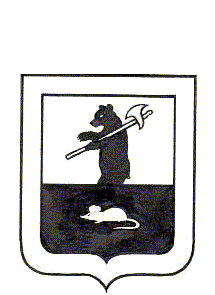 АДМИНИСТРАЦИЯ ГОРОДСКОГО ПОСЕЛЕНИЯ МЫШКИНПОСТАНОВЛЕНИЕг.Мышкин30.09.2016									   № 335О внесении изменений в постановление Администрации городского поселения Мышкин от 09.04.2012 №47 Об  утверждении Административного регламента «Выдача  разрешений на автомобильные перевозкитяжеловесных грузов,  крупногабаритных грузов по маршрутам,  проходящим полностью или частичнопо дорогам местного значения в границах  поселения» (в редакции от 30.10.2013 №121)В целях приведения нормативных правовых актов в соответствие с действующим законодательством,   на основании  внесения изменений  в Федеральный закон от 06.10.2003 года  № 131-ФЗ  «Об общих принципах  организации местного самоуправления  в  Российской Федерации»,  во исполнение Федерального закона от 1 декабря 2014года №419-ФЗ «О внесении изменений в отдельные законодательные акты Российской Федерации по вопросам социальной защиты инвалидов в связи с ратификацией Конвенции о правах инвалидов»,  Уставом городского поселения Мышкин Мышкинского района Ярославской области,ПОСТАНОВЛЯЕТ:1.Внести в Административный регламент  «Выдача  разрешений на автомобильные перевозки тяжеловесных грузов,  крупногабаритных грузов по маршрутам,  проходящим полностью или частично по дорогам местного значения в границах  поселения», утвержденный постановлением Администрации городского поселения Мышкин от 31.05.2012 г. № 78 (в редакции от 29.10.2013 №118), изменения согласно приложению.2. Опубликовать настоящее постановление в газете «Волжские зори» и разместить на официальном сайте Администрации городского поселения Мышкин в сети Интернет.3.Контроль за исполнением настоящего постановления оставляю за собой.4.Постановление вступает в силу с момента его официального опубликования в газете «Волжские зори».Глава городскогопоселения  Мышкин                                         					Е.В.Петров								     Приложение  к постановлению Администрации городского поселения Мышкинот   30.09. 2016 г № 335                      Изменениявносимые в Административный  регламент Выдача  разрешений на автомобильные перевозки тяжеловесных грузов,  крупногабаритных грузов по маршрутам, проходящим полностью или частично по дорогам местного значения в границах  поселения1. Наименование  Административного регламента, изложить   в новой редакции:«Об утверждении административного регламента по предоставлению муниципальной услуги «Выдача специального разрешения на движение тяжеловесного и (или) крупногабаритного транспортного средства по маршрутам, проходящим полностью или частично по дорогам местного значения в границах муниципального образования».2. Пункт    1  постановляющей   части  постановления   изложить   в новой редакции:«1. Утвердить административный регламент по предоставлению муниципальной услуги  «Выдача специального разрешения на движение тяжеловесного и (или) крупногабаритного транспортного средства по маршрутам, проходящим полностью или частично по дорогам местного значения в границах муниципального образования»  (прилагается)».3.Пункт 1 раздела 1 Административного регламента   слова: «Выдача разрешений на автомобильные  перевозки тяжеловесных грузов, крупногабаритных грузов по маршрутам, проходящим полностью или частично по дорогам местного значения в границах поселения»      заменить на слова «Выдача специального разрешения на движение тяжеловесного и (или) крупногабаритного транспортного средства по маршрутам, проходящим полностью или частично по дорогам местного значения в границах муниципального образования».4. Пункт 7 раздела 2. «Требования к порядку предоставления муниципальной услуги» Административного регламента дополнить подпунктом 3) следующего содержания: «3) вход в здание Администрации городского поселения Мышкин оборудуется пандусами, расширенным проходом, позволяющим обеспечить беспрепятственный доступ инвалидов, включая инвалидов-колясочников.Администрация поселения обеспечивает:-  условия для инвалидов в помощи по оказанию работниками Администрации поселения в преодолении барьеров, мешающих получению ими услуг наравне с другими лицами; - допуск в здание собаки-проводника;- сопровождение инвалидов, имеющих стойкие расстройства функции зрения.».